（本表不敷使用，請自行增頁使用。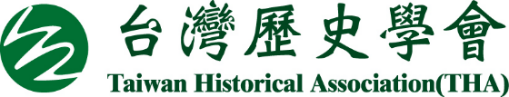 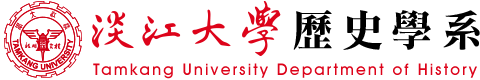 2020第13屆「全國研究生歷史學論文研討會」投稿報名表2020第13屆「全國研究生歷史學論文研討會」投稿報名表2020第13屆「全國研究生歷史學論文研討會」投稿報名表2020第13屆「全國研究生歷史學論文研討會」投稿報名表2020第13屆「全國研究生歷史學論文研討會」投稿報名表姓名學校           　大學        　　研究所   　    班      年級           　大學        　　研究所   　    班      年級           　大學        　　研究所   　    班      年級           　大學        　　研究所   　    班      年級報名資格（擇一即可）□ 論文計畫已經通過系所內審查※ 請附上證明□ 論文計畫已經通過系所內審查※ 請附上證明□指導教授或授課教授同意發表※教授簽名：                      □指導教授或授課教授同意發表※教授簽名：                      通訊地址研究領域E-mailE-mail電話手機手機投稿論文投稿論文投稿論文投稿論文投稿論文題目關鍵詞摘要（500字以內）